( 대학명, 소속 대학 및 학과 )인턴십 확인서위 사람은 음악치료 인턴십 과정을 상기 내용과 같이 이수하였기에 이를 확인합니다.년        월        일귀중            (학교명)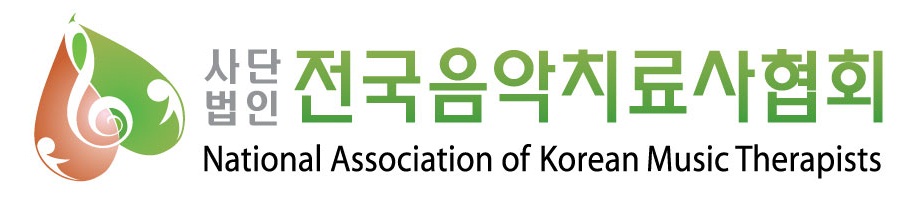 회기날짜대상시간시간수퍼바이저회기날짜대상시간시간수퍼바이저회기날짜대상세션근무수퍼바이저회기날짜대상세션근무수퍼바이저 116 217 318 419 520 621 722 823 924102511261227132814291530성명학교전공학번임상실습 기관인턴십 기간20  년  월   일 부터20  년  월   일 까지확인총 인턴십 시간  :  세션 (       ) 시간 / 근무 (       ) 시간 / 총 (        ) 시간총 인턴십 시간  :  세션 (       ) 시간 / 근무 (       ) 시간 / 총 (        ) 시간총 인턴십 시간  :  세션 (       ) 시간 / 근무 (       ) 시간 / 총 (        ) 시간총 인턴십 시간  :  세션 (       ) 시간 / 근무 (       ) 시간 / 총 (        ) 시간총 인턴십 시간  :  세션 (       ) 시간 / 근무 (       ) 시간 / 총 (        ) 시간총 인턴십 시간  :  세션 (       ) 시간 / 근무 (       ) 시간 / 총 (        ) 시간확인기관
담당자성명수퍼
바이저성명주임(담당)
교수성명확인기관
담당자(인)수퍼
바이저(인)주임(담당)
교수(인)